NORTH POINT SENIOR SECONDARY BOARDING SCHOOLCLASS - NURSERYG. K. 			:    Fruits identification. Rhymes 	:    Humpty Dumpty                  Twinkle Twinkle                   (With actions) Maths		:    Count n write                   WorksheetAlphabets	:    Revision of letters                      J- R                   WorksheetWORKSHEETMATHS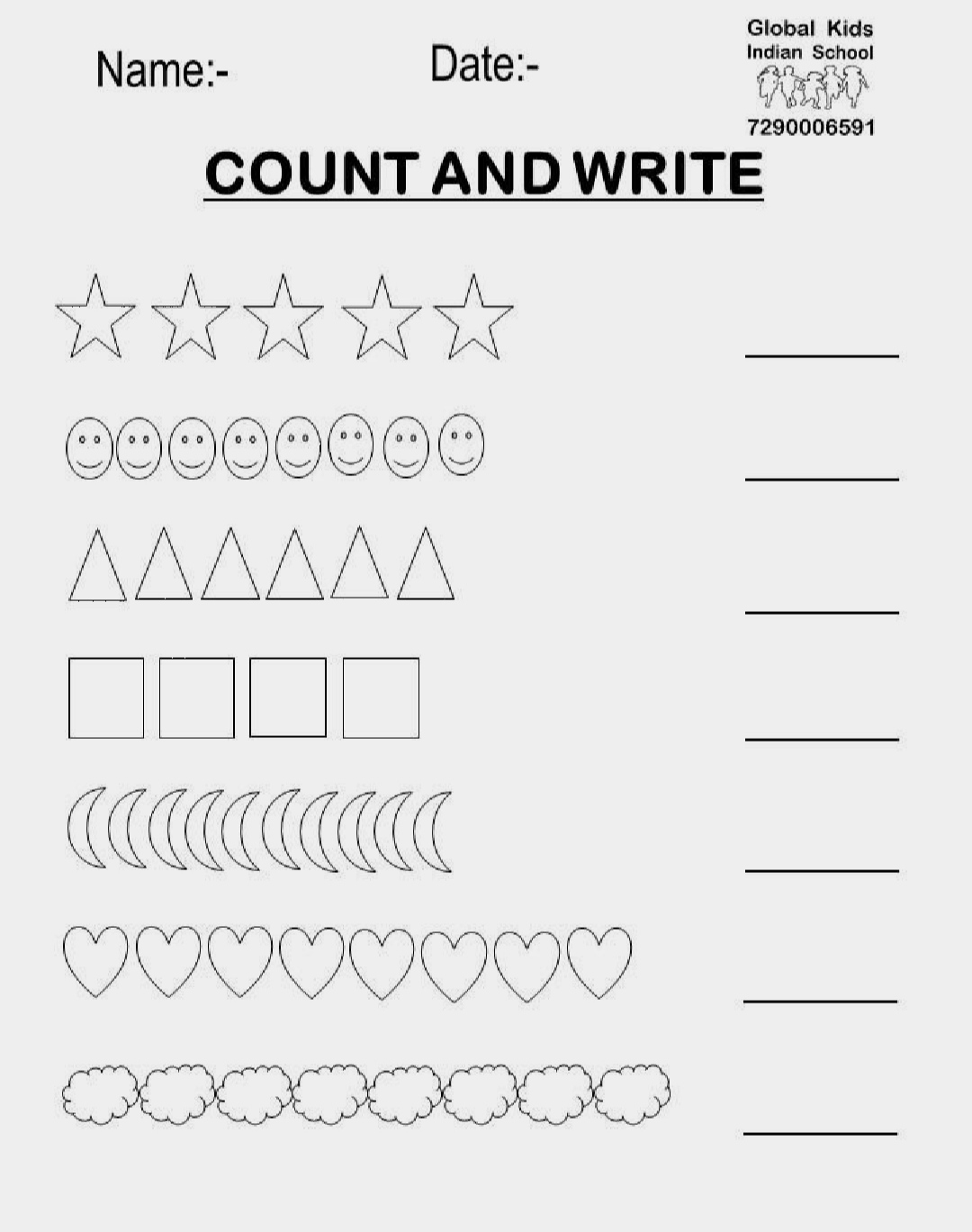 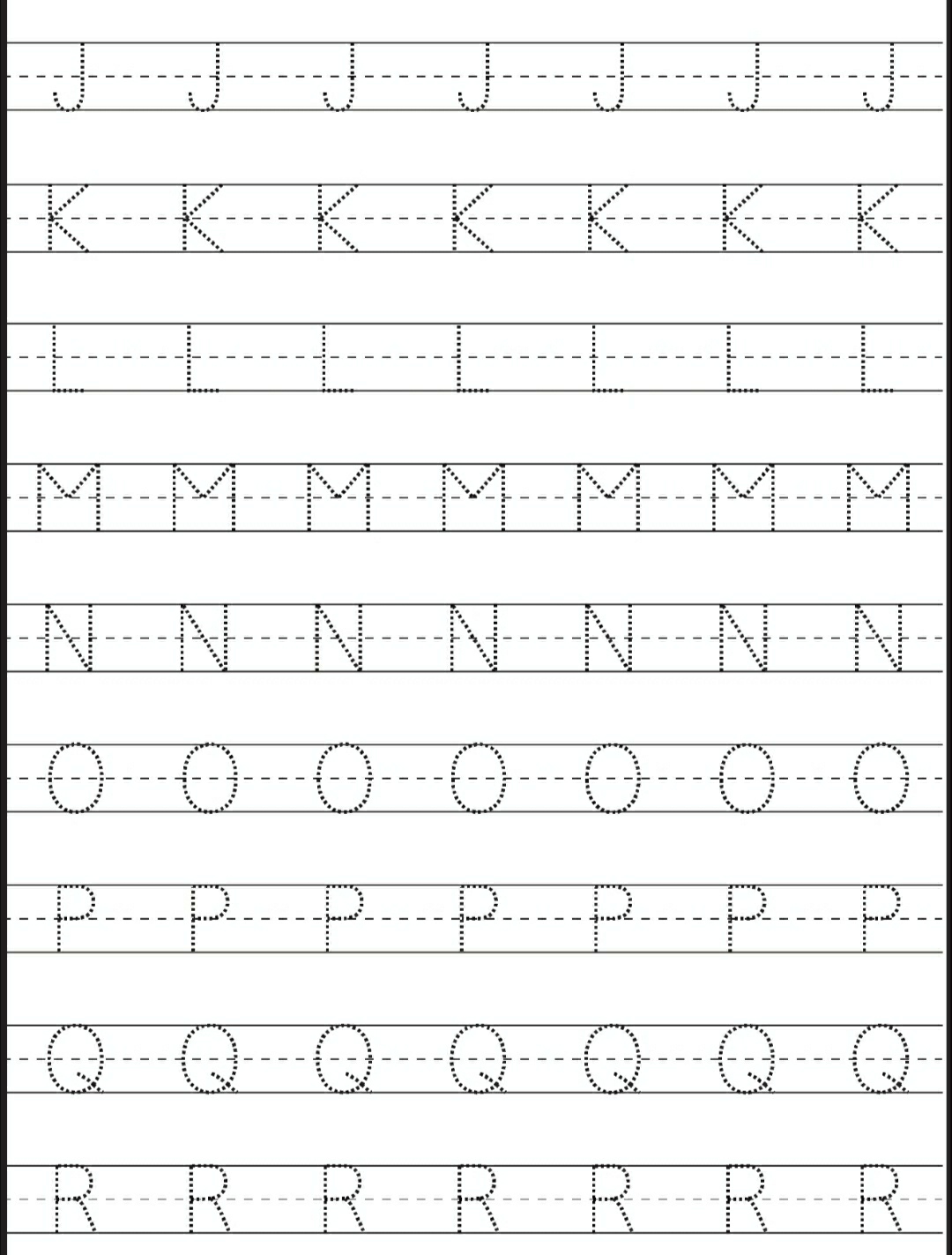 